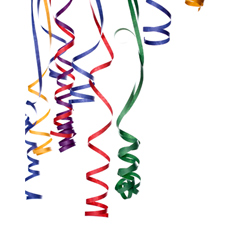 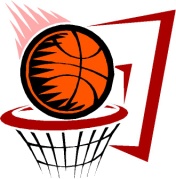 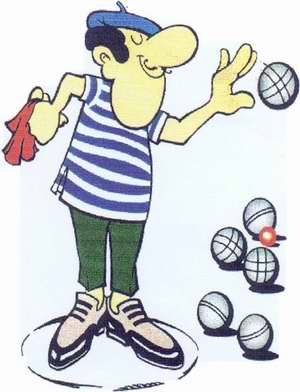 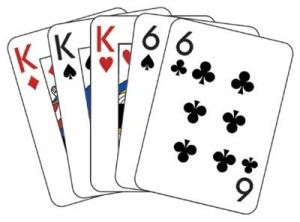 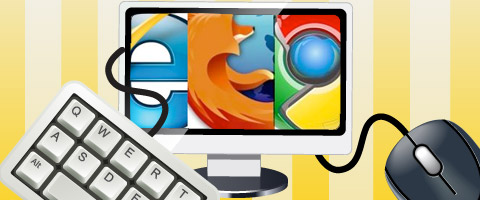 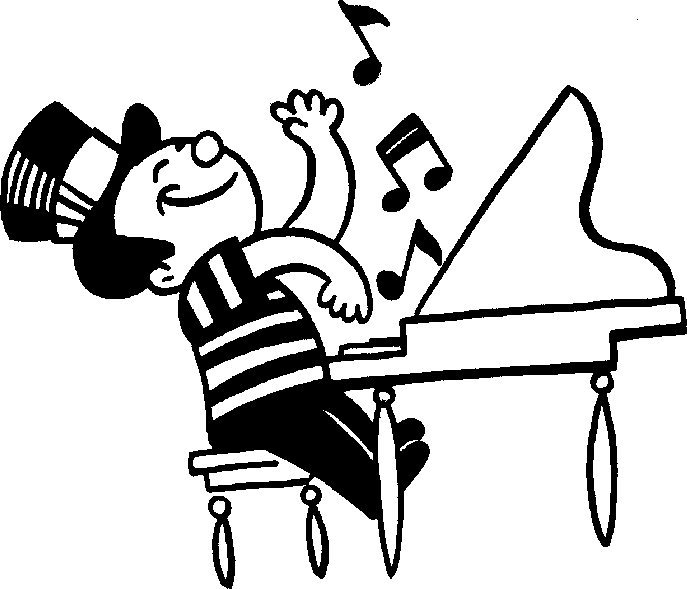 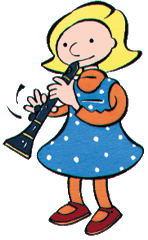 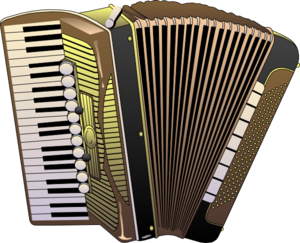 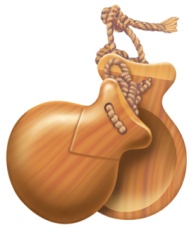 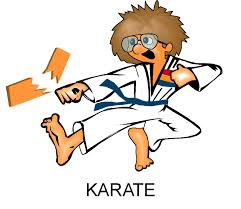 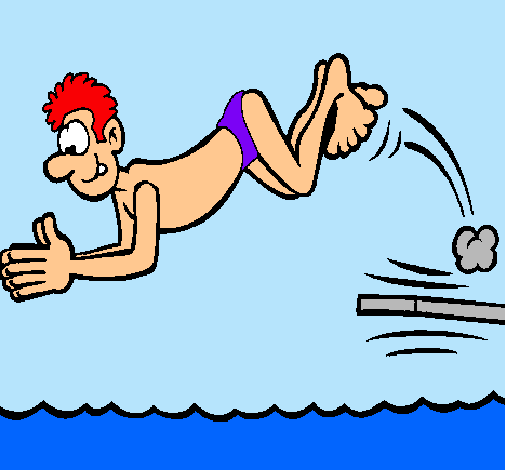 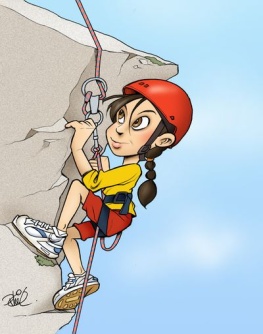 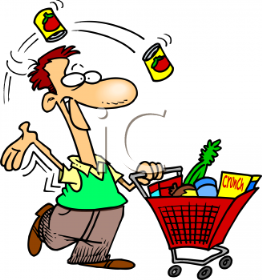 Conjuguez les verbes jouer ou faire avec les passe-temps suivants et formez des phrases :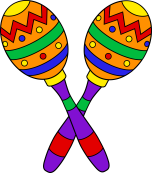 Exemple :	Les maracas (pluriel)			  Je joue des maracas.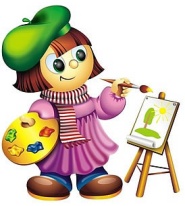 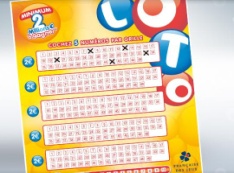 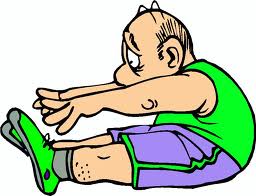 	Le loto 				      Le sport				La peinture 		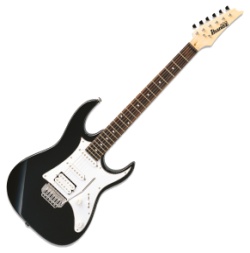 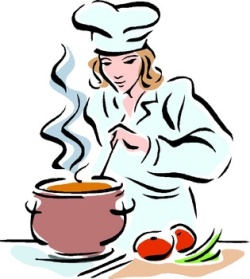 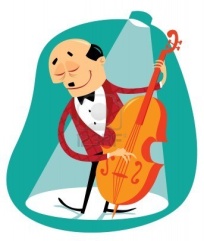 La guitare				      La cuisine				Le violoncelle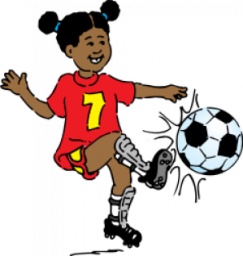 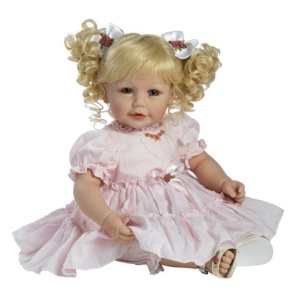 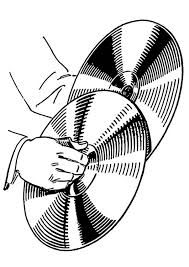 La poupée		           	      Les cymbales				Le football 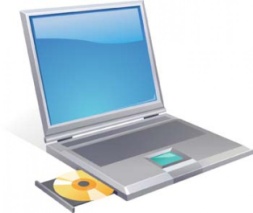 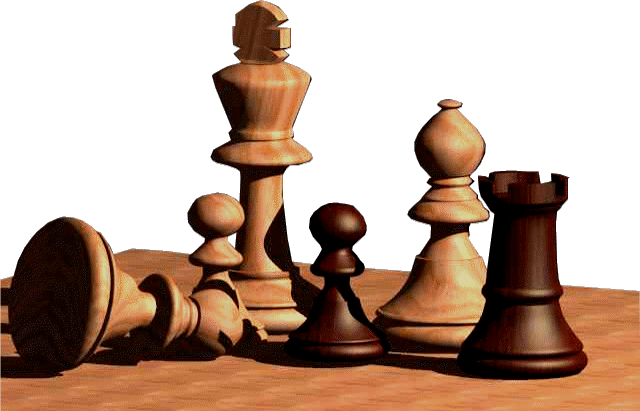 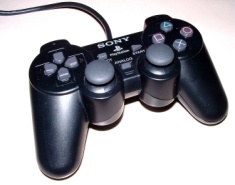 L’ordinateur		            	      Les jeux vidéos				Les échecs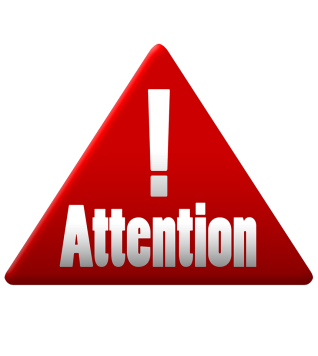 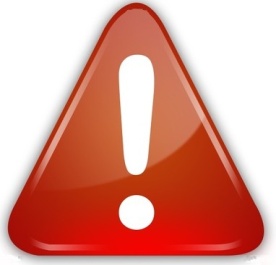 